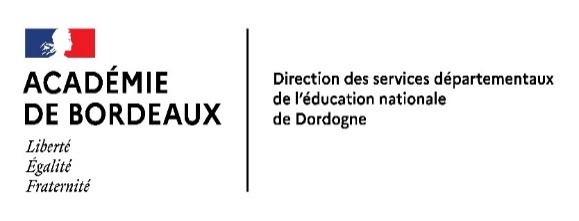 ANNEXE DSignalement au procureur de la République :1er degré : pour information de l’IEN de la Circonscription2nd degré : pour information du CHEF D’ETABLISSEMENT Établissement scolaire : 				Madame (ou) Monsieur (Adresse, téléphone, mail)				(Précisez vos noms, prénom et fonction)ÀMadame l’inspectrice de l’Education nationale, Monsieur l’inspecteur de l’Education nationale ouMadame la cheffe d’établissement, Monsieur le chef d’établissementJe vous informe qu’un signalement d’enfant en danger a été adressé par mes soins à la DSDEN pour transmission par leur service au Procureur de la République (de Périgueux ou de Bergerac) et copie à la CRIP :Le ……………………………………………………………….Au sujet de la situation de l’enfant :NOM : Prénom : Classe : À ………………………, le 							Signature :